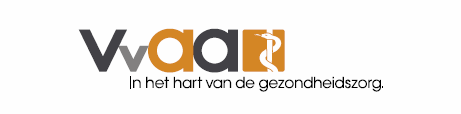 AanmeldingsformulierVvAA IntermediairwijzigingVult u het aanmeldingsformulier s.v.p. met blokletters in en geef nauwkeurig aan wat uw wensen zijn.GEGEVENS VERZEKERINGNEMEROndergetekende ________________________________________________Adres_________________________________________________________Postcode ________________Woonplaats____________________________verzoekt hiermede de Verzuim/WGA Hiaat/WGA Eigenrisicodragerverzekering bij _____________________________________________________________onder polisnummer _____________________________________________via het agentschap van VvAA financieel-economisch adviesbureau bv te laten lopen. In verband met deze agentschapswijziging verzoek ik u VvAA van de benodigde polisgegevens respectievelijk kopiepolis te voorzien.Datum __________________________ Plaats ________________________Handtekening : Naam ________________________________________________Dit formulier volledig ingevuld en ondertekend sturen naar:VvAA financieel-economisch adviesbureau bvafdeling VerzuimadviesAntwoordnummer 15513500 VP UtrechtOf per e-mail verzuimadvies@vvaa.nl